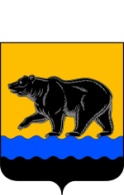 РОССИЙСКАЯ ФЕДЕРАЦИЯХАНТЫ-МАНСИЙСКИЙ АВТОНОМНЫЙ ОКРУГ – ЮГРА(Тюменская область)ТЕРРИТОРИАЛЬНАЯ ИЗБИРАТЕЛЬНАЯ КОМИССИЯ ГОРОДА НЕФТЕЮГАНСКАПОСТАНОВЛЕНИЕот «01» июля 2019 года                                                                      № 293Об организации проведения муниципального конкурса детского рисунка «Я рисую выборы»Заслушав председателя территориальной избирательной комиссии города Нефтеюганска С.С. Мозолевскую «О проведении муниципального конкурса детского рисунка на тему: «Я рисую выборы», во взаимодействии с департаментом образования и молодежной политики администрации города Нефтеюганска, в целях формирования и развития интереса к избирательному процессу среди воспитанников дошкольных образовательных учреждений города Нефтеюганска, территориальная избирательная комиссия города Нефтеюганска постановляет:Организовать проведение муниципального конкурса детского рисунка на тему: «Я рисую выборы» в период с 12 по 31 июля 2019 года.  Утвердить Положение о конкурсе детского рисунка на тему: «Я рисую выборы» согласно приложению 1.Утвердить Состав конкурсной комиссии согласно приложению 2.Настоящее постановление разместить на официальном сайте органов местного самоуправления города Нефтеюганска в сети Интернет на странице «Избирательная комиссия».5. Контроль за исполнением настоящего постановления возложить на председателя территориальной избирательной комиссии города Нефтеюганска С.С. Мозолевскую.Приложение 1к постановлению избирательной комиссии города Нефтеюганска № 292 от 01.07.2019 года	ПОЛОЖЕНИЕо муниципальном конкурсе
детского рисунка «Я рисую выборы»Общие положения1.1 Конкурс среди воспитанников дошкольных образовательных учреждений города Нефтеюганска на лучший детский рисунок «Я рисую выборы» (далее - Конкурс) проводит территориальная избирательная комиссия города Нефтеюганска во взаимодействии с департаментом образования и молодежной политики администрации города Нефтеюганска.Цели и задачиКонкурс проводится с целью:выявления и развития у детей творческих способностей, интереса к общественной жизни города, воспитания патриотизма и гражданской позиции;формирования у детей первичных знаний об особенностях избирательной системы в Российской Федерации;актуализации интереса к институту выборов, избирательному праву и избирательному процессу.Задачами Конкурса является совершенствование познавательной, творческой, коммуникативной деятельности воспитанников дошкольных образовательных учреждений, воспитание чувства гражданской ответственности, долга, патриотизма.Условия конкурсаДля участия в Конкурсе, необходимо нарисовать совместный рисунок мама, папа - Я, посвященный выборной тематике, и представить в территориальную избирательную комиссию города Нефтеюганска по адресу: ул.Строителей-4, каб.108. На рисунке может изображаться: герб, флаг, солнце, земля, слова, семья, природа и т.д.Рисунок не должен призывать к насилию и национальной розни.На оборотной стороне рисунка необходимо приклеить табличку, в которой указать, данные об авторе:-фамилию, имя, отчество, название образовательной организации, группу; -домашний адрес, телефон; и номер избирательного участка, на котором голосуют родители.Выставка рисунков будет проходить в период с 1 августа по 8 сентября 2019 года в МБУК «Городская библиотека».Работы, присланные на Конкурс с нарушением п. 3.3. настоящего Положения, Конкурсной комиссией не рассматриваются.Присланные на конкурс работы не возвращаются.Факт участия в Конкурсе означает, что участник Конкурса тем самым дает свое согласие на получение, обработку и хранение его персональных данных организаторами Конкурса.Порядок проведения КонкурсаКонкурс проводится с 12 по 31 июля 2019 года.Настоящее Положение направляется департаментом образования и молодежной политики администрации города Нефтеюганска в дошкольные образовательные учреждения города.Конкурсные работы направляются до 31 июля 2019 года в территориальную избирательную комиссию города Нефтеюганска.Для подведения итогов конкурса создается Конкурсная комиссия, в состав которой входят, представители департамента образования и молодежной политики администрации города Нефтеюганска и члены территориальной избирательной комиссии.Подведение итогов КонкурсаИтоги Конкурса подводит Конкурсная комиссия.Конкурсная комиссия 1 августа 2019 года подводит итоги Конкурса, определяет трех победителей и награждает их дипломами и памятными призами, кроме того, награждает дипломами двух участников конкурса, набравших наибольшее, после победителей количество баллов, но не занявших призовые места.Заседание Конкурсной комиссии считается правомочным, если в нем принимает участие простое большинство членов Конкурсной комиссии. Решение Конкурсной комиссии заносятся в протокол Конкурсной комиссии, который подписывают председатель и секретарь Конкурсной комиссии.Приложение 2к постановлению избирательной комиссии города Нефтеюганска № 292 от 01.07.2019 года	СОСТАВконкурсной комиссии по подведению итогов муниципального конкурса детского рисунка «Я рисую выборы»Председатель территориальной избирательной комиссии                                                               С.С. МозолевскаяСекретарь территориальной избирательной комиссии                       Н.В. Арестова МозолевскаяСветлана Степановна-председатель территориальной избирательной комиссии города Нефтеюганска, председатель конкурсной комиссии;ЛебедеваЕлена Владимировна-член территориальной избирательной комиссии города Нефтеюганска, член конкурсной комиссии;МатюшинаАнастасия Александровна-член территориальной избирательной комиссии города Нефтеюганска, член конкурсной комиссии;Соломатова Светлана Николаевна-член территориальной избирательной комиссии города Нефтеюганска, член конкурсной комиссии;БражниковаОльга Анатольевна-член территориальной избирательной комиссии города Нефтеюганска, член конкурсной комиссии;Соколенко Елена Александровна-Заместитель заведующего по ВМР МБОУ Детский сад № 1 «Рябинка» города Нефтеюганска, член конкурсной комиссии;